Центральная площадь 1, г. Удачный, Мирнинский район, Республика Саха ( Якутия), 678188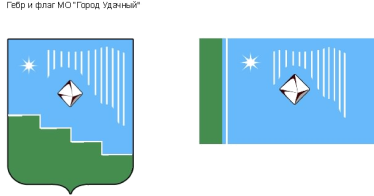 Факс: (41136) 5-03-70, тел. (41136) 5-25-70;  E-mail: adm.udachny@mail.ru ПОСТАНОВЛЕНИЕОт «_19_»___10_____2021 г.                                                                                                 № __625____Об утверждении административного регламента предоставления муниципальной услуги«Предоставление земельного участка, находящегосяв муниципальной собственности или земельного участка,государственная собственность на которыйне разграничена, на территории муниципальногообразования «Город Удачный» Мирнинского районаРеспублики Саха (Якутия), гражданинуили юридическому лицу в собственность бесплатно»Руководствуясь  Земельным кодексом Российской Федерации, Земельным кодексом Республики Саха (Якутия), Федеральным законом от 06 октября 2003 года № 131-ФЗ «Об общих принципах организации местного самоуправления в Российской Федерации», Федеральным законом от 27 июля 2010 года № 210-ФЗ «Об организации предоставления государственных и муниципальных услуг», Федеральным законом от 02 мая 2006 года № 59-ФЗ «О порядке рассмотрения обращений граждан Российской Федерации», распоряжением Правительства Республики Саха (Якутия) от 26 июня 2020 года № 561-р «О дополнительных мерах для реализации регионального проекта «Цифровое государственное управление» в части организации предоставления государственных и муниципальных услуг», Уставом муниципального образования «Город Удачный»ПОСТАНОВЛЯЮ:Утвердить административный регламент предоставления муниципальной услуги «Предоставление земельного участка, находящегося в муниципальной собственности или земельного участка, государственная собственность на который не разграничена, на территории муниципального образования «Город Удачный» Мирнинского района Республики Саха (Якутия), гражданину или юридическому лицу в собственность бесплатно», согласно приложению.Опубликовать настоящее постановление в газете «Информационный Вестник» и разместить на официальном сайте МО «Город Удачный» в сети «Интернет».Настоящее постановление вступает в силу со дня его официального опубликования (обнародования).Контроль исполнения данного постановления возложить на заместителя главы администрации по экономике и финансам Дьяконову Т.В.И.о. главы города				    	                	           О.Н. БалкароваК постановлению Об утверждении административного регламента предоставления муниципальной услуги «Предоставление земельного участка, находящегося в муниципальной собственности или земельного участка, государственная собственность на который не разграничена, на территории муниципального образования «Город Удачный» Мирнинского района Республики Саха (Якутия), гражданину или юридическому лицу в собственность бесплатно»ВИЗЫ:Зам. главы администрациипо экономике и финансам_______________________________________ Дьяконова Т.В.И.о.главного специалиста имущественных иземельных отношений __________________________________________Ю.М. ХаребоваПравовой отдел_________ ______________________________________ Ю.В. Шестакова     Специалист по муниципальной службе ________________________________________Т.Ю. ГаманюкИсполнитель: Ведущий специалист по земельным отношениям______________А.Т.Гайфутдинова